Supporting Information In silico evaluation of pesticides as potential modulators of human DNA MethyltransferasesN. Coronado-Posada, J. Olivero-Verbel*Environmental and Computational Chemistry Group. School of Pharmaceutical Sciences, University of Cartagena, ColombiaEnvironmental and Computational Chemistry Group, School of Pharmaceutical Sciences, Zaragocilla Campus, University of Cartagena, Cartagena, 130015, Colombia. *. Corresponding author: Jesus Olivero-Verbel.Environmental and Computational Chemistry GroupSchool of Pharmaceutical Sciences Zaragocilla Campus University of Cartagena, Cartagena, 130015Colombia. Tel.: +57 (5) 6698179, 57 (5) 6698180; fax: +57 (5) 6698323. E-mail address: joliverov@unicartagena.edu.coCONTENTFigure S1. Chemical structure of the compounds with better affinities for the DNMTs.Figure S2: A-1. Complex Bromadiolone-DNMT1. A-2. An approach to the complex. A-3. Interaction with amino acids. B-1: Complex Bromadiolone-DNMT3. B-2. An approach to the complex. B-3. Interaction with amino acids.C-1. Complex Difenacoum-DNMT1. C-2. An approach to the complex. C-3. Interaction with amino acids. D-1: Complex Difenacoum -DNMT3. D-2. An approach to the complex. D-3. Interaction with amino acids E-1. Complex Hrydrometylon-DNMT1. E-2. An approach to the complex. E-3. Interaction with amino acids. F-1: Complex Hrydrometylon -DNMT3. F-2. An approach to the complex. F-3. Interaction with amino acids Figure S3. Correlation between ligand binding affinities (Kcal/mol) for DNMT1 and DNMT3.Table S1. AutoDock Vina affinities Total scores for Both Training and Test Sets on DNMT1 and DNMT13StructuresTable S2. Physicochemical properties of the compounds with the best affinity values for both proteins DNMTsTable S4. RMSD Values for the Best Obtained Poses of Co-crystallized Ligand vs Experimental on DNMTs Binding Sites Using Table S5. AutoDock Vina affinities Total scores for DNMTis and theirs half maximal inhibitory concentrations (IC50).Figure 1S. Chemical structure of the compounds with better affinities for the DNMTs.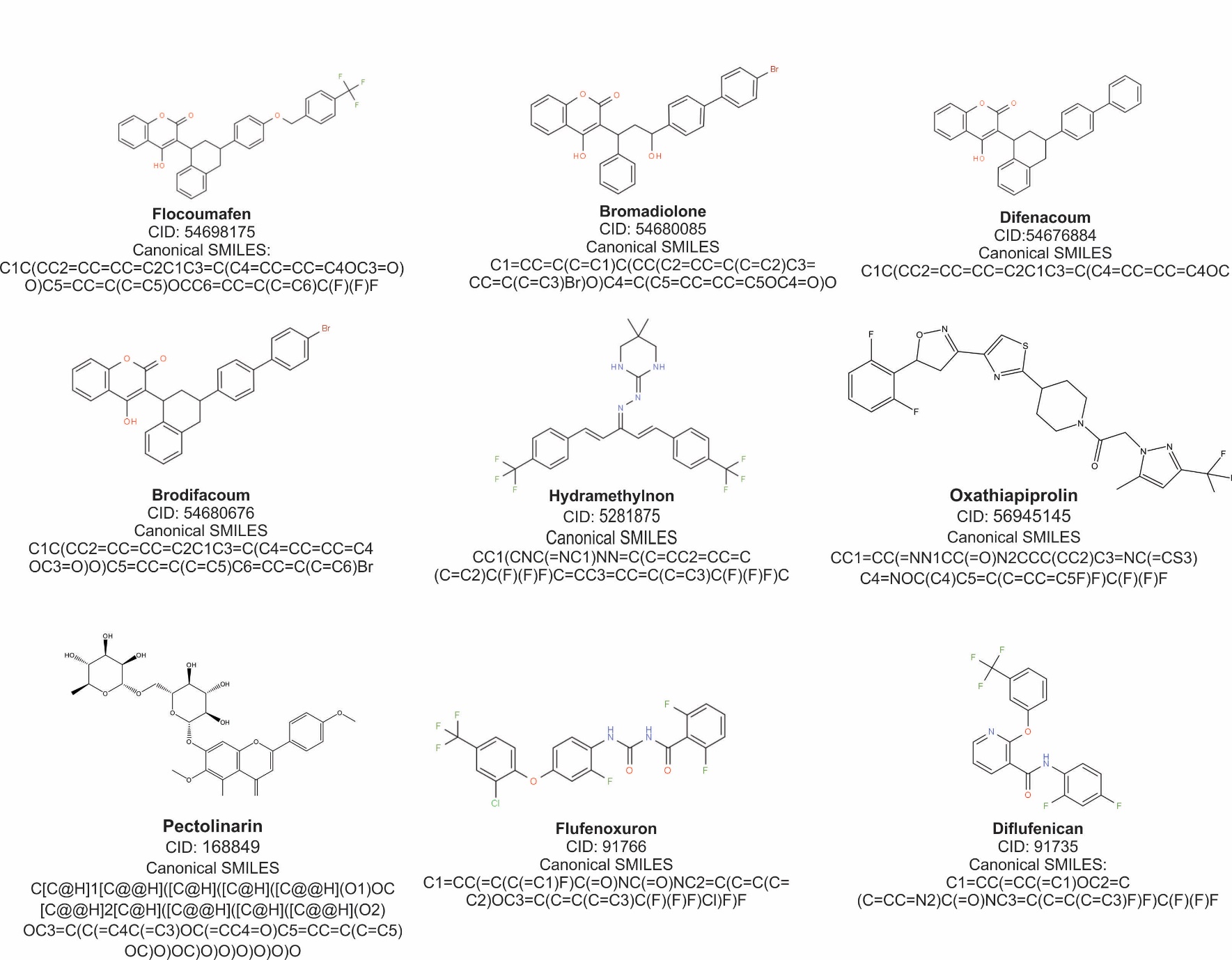 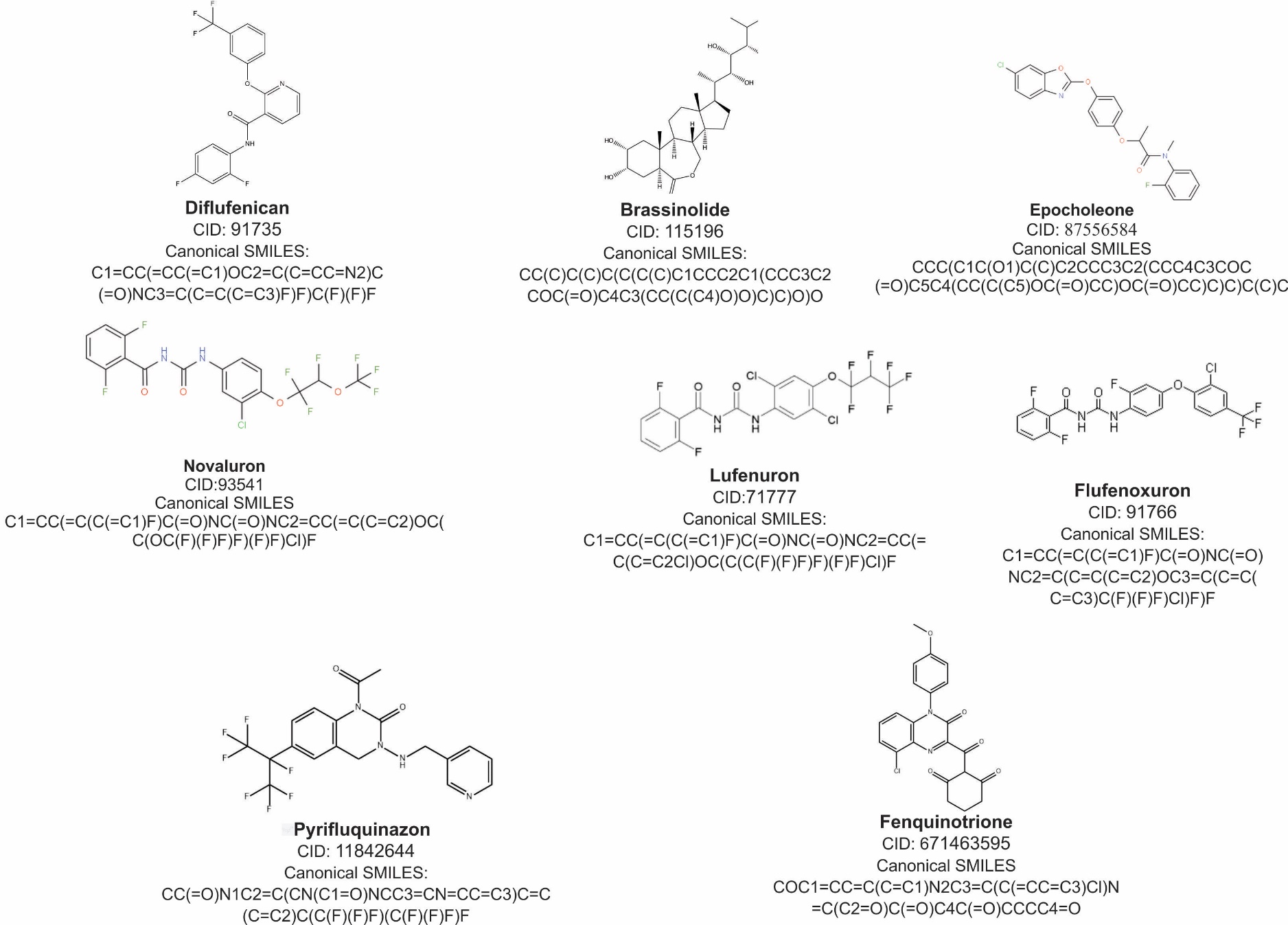 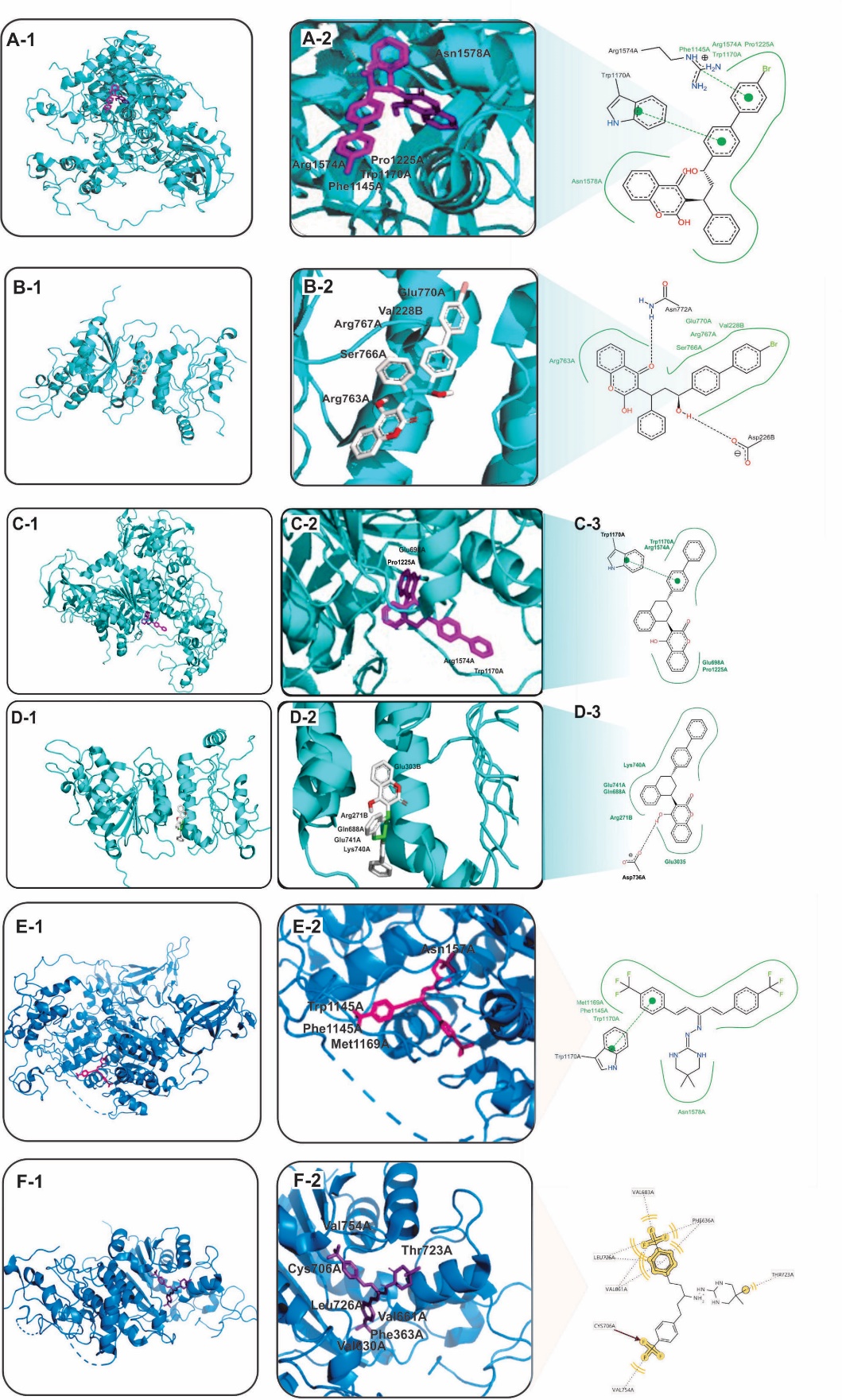 Figure 2S: A-1. Complex Bromadiolone-DNMT1. A-2. An approach to the complex. A-3. Interaction with amino acids. B-1: Complex Bromadiolone-DNMT3. B-2. An approach to the complex. B-3. Interaction with amino acids.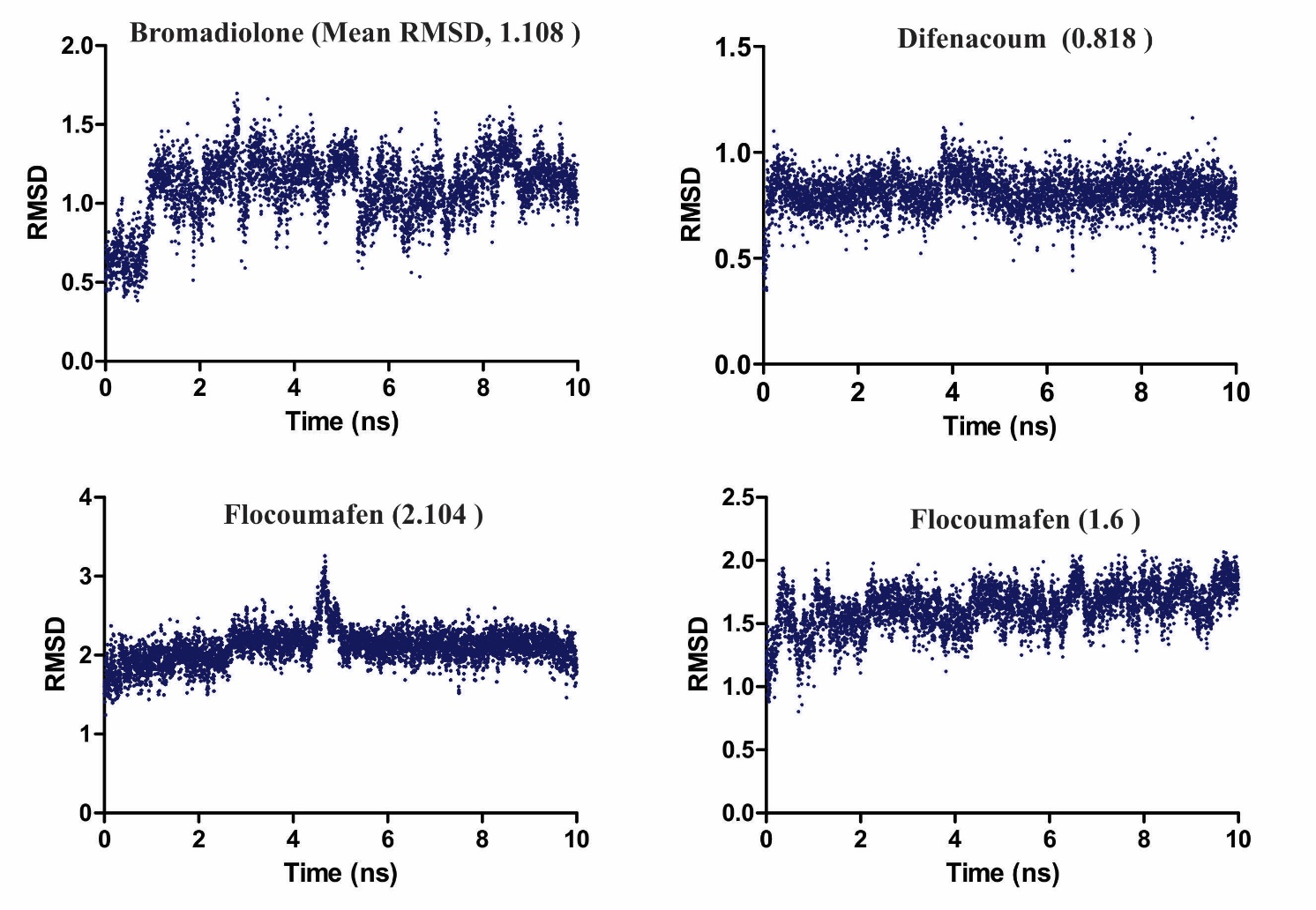 Figure 3S.  RMSD values from molecular dynamics simulations.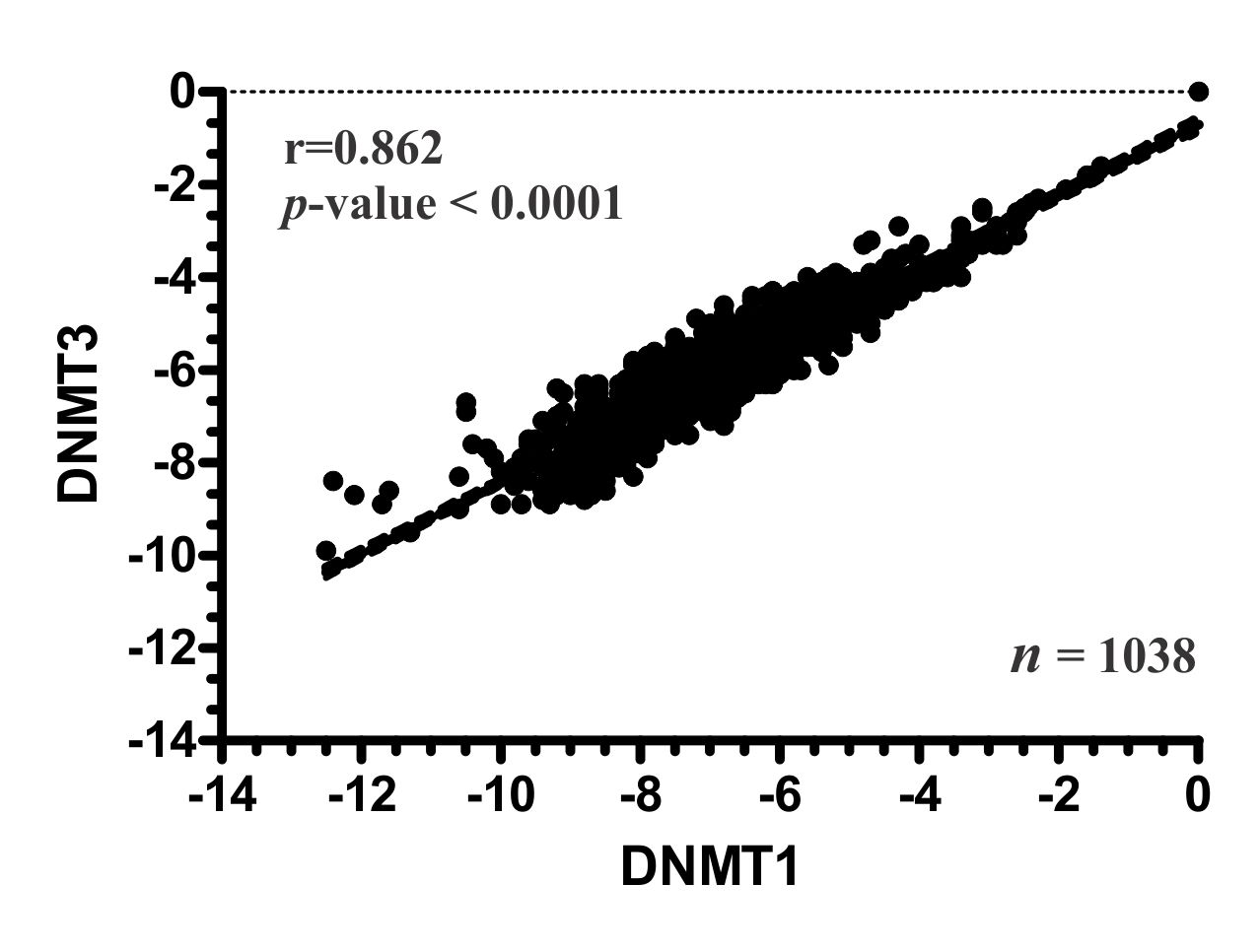 Figure 4S.  Correlation between ligand binding affinities (Kcal/mol) for DNMT1 and DNMT3.Table 1S. Additional features of the Molecular Dynamics simulation.Table 2S. AutoDock Vina affinities Total scores for Both Training and Test Sets on DNMT1 and DNMT13 StructuresTable 3S. Physicochemical properties of the pesticides with best affinity values for DNMTs.Table 4S.  Chemical interactions for DNMT1- and DNMT3-pesticide complexes.Table 5S. AutoDock Vina affinities for DNMT inhibitors and theirs half maximal inhibitory concentrations (IC50).Table 6S.  Environmental concentrations for potential ligands of DNMTs.StepsSimulation time [ps]Ensemble1Harmonic restraints2Equilibration 1100NVTheavy atoms of protein-ligand3Equilibration 2100NPTheavy atoms of protein-ligandEquilibration 3100NPTProtein backboneEquilibration 4100NPTnoneProduction10000NPTnoneUsing a force constant of 1 kcal/molA2Using a force constant of 1 kcal/molA2Using a force constant of 1 kcal/molA2Using a force constant of 1 kcal/molA2Gradual heating (prior 500 steps of steepest descent) each 6 ps by 25 K from initial temperature 25 K until 298 K for a total of 72 ps. After, run for 28 ps at 298 K, in total 100 ps.Gradual heating (prior 500 steps of steepest descent) each 6 ps by 25 K from initial temperature 25 K until 298 K for a total of 72 ps. After, run for 28 ps at 298 K, in total 100 ps.Gradual heating (prior 500 steps of steepest descent) each 6 ps by 25 K from initial temperature 25 K until 298 K for a total of 72 ps. After, run for 28 ps at 298 K, in total 100 ps.Gradual heating (prior 500 steps of steepest descent) each 6 ps by 25 K from initial temperature 25 K until 298 K for a total of 72 ps. After, run for 28 ps at 298 K, in total 100 ps.Equilibration at 298 K and 1 atmEquilibration at 298 K and 1 atmEquilibration at 298 K and 1 atmEquilibration at 298 K and 1 atmN°GROUPSCIDCOMPOUNDAff DNMT1Aff  DNMT31Acylalanin42504Furalaxyl-6,3-5,42Alcohol263Butan-1-ol-3,4-3,53Aldehyde3485Glutaraldehyde-3,6-4,04Aliphaticalcohol702Ethanol-2,6-2,65Alkanamide13728Diphenamid-7,0-6,16Alkanamide27189napropamide-7,7-6,77Alkanamide6578Propionamide-3,4-3,58Alkylchlorophenoxy14862,4-dichlorophenoxyacetic acid-6,5-5,89Alkyliodide6328Iodomethane-1,4-1,610Alkylphenol1752Nonilfenol-6,3-6,111Amide13013865Isocarbamide-7,7-6,712Amide157025Diclocymet-9,2-8,513Amide35699Benzipram-6,0-5,814Amide71657865Quinonamid-7,9-6,715Amidine64949propamidine-8,2-7,516Amine24730Triisopropanolamine-5,5-5,117Amine8576Difenilamina-7,4-5,618Anilide15457339Ipfencarbazone-8,8-7,019Anilide162992Xylachlor-6,0-4,920Anilide16826Pentanochlor-6,9-5,821Anilide23715Monalide-6,6-5,922Anilide2804318Tiadinil-7,8-6,523Anilide32597Pyracarbolid-7,2-6,524Anilide40413Naproanilide-8,9-8,325Anilide40896Mefluidide-7,9-7,626Anilide4933Propanil-6,1-5,927Anilide50590Cyprofuram-6,7-5,528Anilide71679243Pyraziflumid-8,5-7,529Aniline688020Crotamiton-6,1-5,030Anilinopyrimidine86296Mepanipyrim-7,6-7,131Anilinopyrimidine91650Pyrimethanil-7,1-6,832Aromatichydrocarbon17432Etridiazole-5,8-5,333Aromatichydrocarbon931Naphthalene-5,8-5,934Aryaminopropionicacid40520Flamprop-isopropyl-7,1-6,035Aryaminopropionicacid40521Flamprop-methyl-7,2-6,236Aryaminopropionicacid42807Flamprop-6,9-6,437Aryloxyalkanoicacid119435Dichlorprop-P-6,8-5,938Aryloxyalkanoicacid185588Mecoprop-P-6,9-6,039Aryloxyalkanoicacid32876MCPA-thioethyl-6,2-5,340Aryloxyalkanoicacid7153Mecoprop-6,4-5,741Aryloxyalkanoicacid7204(4-Chloro-2-methylphenoxy)acetic acid-6,3-5,942Aryloxyalkanoicacid72074-(4-Chloro-2-methylphenoxy)butanoic acid-6,5-5,643Aryloxyalkanoicacid8427Dichlorprop-6,4-5,944Aryloxyphenoxypropionate13363033Haloxyfop-P-methyl-8,3-7,745Aryloxyphenoxypropionate1617113Quizalofop-p-ethyl-8,4-7,746Aryloxyphenoxypropionate16213016Shogun-8,9-8,447Aryloxyphenoxypropionate174656Isoxapyrifop-8,2-7,548Aryloxyphenoxypropionate3033674Fluazifop-P-butyl-8,3-7,649Aryloxyphenoxypropionate38687Diclofop-8,3-7,250Aryloxyphenoxypropionate39985Diclofop-methyl-7,8-7,151Aryloxyphenoxypropionate448979Haloxyfop-P-8,7-8,152Aryloxyphenoxypropionate47938Fenoxaprop-ethyl-8,3-7,553Aryloxyphenoxypropionate50895Haloxyfop-8,7-8,354Aryloxyphenoxypropionate50897Fluazifop-butyl-7,9-7,355Aryloxyphenoxypropionate53518Quizalofop-ethyl-8,3-7,456Aryloxyphenoxypropionate59558935Metamifop-9,7-7,957Aryloxyphenoxypropionate86175Quizalofop-P-tefuryl-9,3-8,658Aryloxyphenoxypropionate91707Fenoxaprop-P-ethyl-8,4-7,459Aryloxyphenoxypropionate91743Haloxyfop-etotyl-8,1-7,760Aryltriazolinone86369Sulfentrazone-8,6-6,361Auxina262294-Chlorophenoxyacetic acid-6,0-5,762Auxina68611-Naphthaleneacetamide-7,3-6,663Benzamide11158353Fluopyram-9,1-7,964Benzamide122087Zoxamide-7,3-6,265Benzamide1586594-Chloro-N-(2-cyanoethoxymethyl)benzamide-6,5-5,966Benzamide73672Isoxaben-8,2-6,567Benzamide92299Butam-6,9-5,368Benzanilide23466Mebenil-7,4-6,769Benzanilide41632Mepronil-7,9-7,070Benzanilide53469Tecloftalam-7,9-6,771Benzenamine12896Disperse Orange 3-7,3-6,372Benzene-dicarboxamide11193251Flubendiamide-8,9-7,473Benzimidazole19756Fuberidazole-6,9-7,074Benzimidazole20055210Mecarbinzid-7,6-6,075Benzimidazole3032791Thiophanate-methyl-6,9-6,476Benzimidazole34280Cypendazole-7,3-6,777Benzimidazole5430Thiabendazole-6,7-6,278Benzimidazole62208Debacarb-6,8-6,479Benzisothiazole91587Probenazole-7,2-6,180Benzofuran33360Ethofumesate-7,5-6,681Benzofuran441140Griseofulvin-7,3-6,182Benzoicacid3030Dicamba-6,3-5,383Benzonitrile2734819Chlorthiamid-5,5-4,884Benzonitrile3031Dichlobenil-5,2-4,685Benzophenone6451057Metrafenone-6,6-6,486Benzothiazinone2328Bentazon-7,5-6,887Benzothiazole156003Fenthiaprop-8,5-7,488Benzothiazole7392985Fenthiaprop-p-ethyl-8,3-7,589Benzotriazine93422Triazoxide-7,9-6,690Benzoxazine62306Benoxacor-7,3-6,391Benzoylcyclohexanedione71463595Fenquinotrione-10,0-8,292Benzoylpyrazole42619Pyrazolynate-8,6-7,893Benzoylpyrazole44473182Tolpyralate-7,7-6,794Benzoylpyridine23082663Pyriofenone-6,6-6,395Benzoylurea37123Diflubenzuron-8,4-7,796Benzoylurea47445Triflumuron-8,8-8,097Benzoylurea6537963Flucycloxuron-10,6-8,398Benzoylurea71777Lufenuron-10,2-7,799Benzoylurea91734Teflubenzuron-9,2-8,7100Benzoylurea91741Hexaflumuron-9,1-6,9101Benzoylurea91766Flufenoxuron-10,1-7,9102Benzoylurea93541Novaluron-10,4-7,6103Benzoylurea9828359Noviflumuron-9,4-7,9104Bipyridylium15939Paraquat-6,3-5,3105Bipyridylium6795Diquat-7,0-5,9106Bishydrazide24781705TUCSJFNYZJYLHE-UHFFFAOYSA-N-8,9-8,1107Bridgeddiphenyl16685Tetrasul-7,0-6,4108Bridgeddiphenyl28768Parinol-8,2-6,8109Bridgeddiphenyl8305Tetradifon-7,3-6,7110Bridgeddiphenyl9836Fluorbenside-7,0-6,3111Butenolide16752772Flupyradifurone-7,1-6,7112Carbamate10788Dazomet-4,5-3,8113Carbamate12923188Fenasulam [ISO]-8,6-8,2114Carbamate14322Metolcarb-6,1-6,0115Carbamate16248Methiocarb-6,6-5,5116Carbamate17040Xylylcarb-6,5-6,1117Carbamate17516Promecarb-7,1-6,7118Carbamate17517Cyclohexanone Oxime-6,5-5,6119Carbamate19588Fenobucarb-6,6-5,7120Carbamate20055207Iodobonil [ISO]-5,7-5,0121Carbamate23421Dioxacarb-7,3-5,7122Carbamate24685Propham-6,0-5,9123Carbamate24743Desmedipham-8,3-7,5124Carbamate24744Phenmedipham-8,4-7,2125Carbamate255502,3,5-Trimethylphenyl methylcarbamate-6,8-6,0126Carbamate28699Formparanate-7,1-6,6127Carbamate3000605Ethylenebisdithiocarbamic Acid-4,2-3,5128Carbamate3001858Metam-2,9-3,0129Carbamate31645Pirimicarb-6,7-5,6130Carbamate32490Propamocarb-5,1-4,9131Carbamate34766Ethiofencarb-6,4-5,5132Carbamate36603Endodan-4,7-3,9133Carbamate36733Promacyl-7,3-6,2134Carbamate38235Thiofanox-5,9-4,7135Carbamate47759Furathiocarb-8,0-7,4136Carbamate4944Propoxur-6,4-5,4137Carbamate51605Fenoxycarb-7,8-7,2138Carbamate5353758Lannate-5,1-5,0139Carbamate5360854Thiocarboxime-5,6-5,1140Carbamate5455Thiram-4,5-4,0141Carbamate56945144Picarbutrazox-9,3-8,1142Carbamate57957886Tolprocarb-8,2-7,4143Carbamate6143m-Cumenyl methylcarbamate-6,8-6,3144Carbamate62155Nivral-6,3-5,3145Carbamate8393Isolane-6,6-5,8146Carbamate91742Diethofencarb-6,5-6,0147Carbamate91751432CGLLFTAWFYORRL-UHFFFAOYSA-N-8,0-6,3148Carbamate9414Mexacarbate-6,9-5,5149Carbamate9570637Nitrilacarb-5,9-5,3150Carbamate9595287Oxamyl-5,8-4,6151Carbamato11722Methyl Carbamate-3,4-3,5152Carbamato2566Carbofuran-7,3-6,6153Carbamato279753-Hydroxycarbofuran-8,3-6,5154Carbamoyltriazole86306Triazamate-6,7-6,5155Carbanilate94578Phenisopham-8,5-7,5156Carboxamide13218777Hexythiazox-8,1-7,3157Carboxamide86389Thifluzamide-7,8-6,4158Carboxamide88916Metsulfovax-7,2-6,5159Carboxamide91735Diflufenican-10,6-9,0160Carboxamide91827029DGOAXBPOVUPPEB-QMMMGPOBSA-N-7,9-6,0161Chlorinatedhydrocarbon111,2-Dichloroethane-2,5-2,6162Chlorinatedhydrocarbon124181,1,1,2-Tetrachloroethane-3,4-2,9163Chlorinatedhydrocarbon62781,1,1-Trichloroethane-3,1-2,6164Chlorinatedhydrocarbon63651,1-Dichloroethane-2,6-2,8165Chlorinatedhydrocarbon65641,2-Dichloropropane-3,0-3,2166Chlorinatedhydrocarbon8370Hexachlorobenzene-5,9-4,9167Chlorinatedhydrocarbon969491Dieldrin-7,0-5,3168Chloroacetamide13633097Dimethenamid-P-5,1-4,2169Chloroacetamide13633097Dimethenamid-P-5,1-4,2170Chloroacetamide39722Dimethachlor-5,6-5,2171Chloroacetamide4169Metolachlor-5,8-5,1172Chloroacetamide443036Thenylchlor-6,4-4,4173Chloroacetamide4931Propachlor-6,5-5,5174Chloroacetamide49384Metazachlor-6,5-5,2175Chloroacetamide6450826Pethoxamid-5,8-6,0176Chloroacetamide91644Pretilachlor-5,6-5,5177Chloroacetanilide165195Terbuchlor-6,3-5,9178Chloroacetanilide167454Propisochlor-6,0-5,4179Chloroacetanilide30559Prynachlor-6,5-5,5180Chloroacetanilide32321Delachlor-6,0-5,7181Chloroacetanilide39238Daimuron-8,1-7,2182Chloroacetanilide6448437Butenachlor-6,2-5,9183Chloroaniline36392Fluchloralin-6,2-5,3184Chloronitrile15910Chlorothalonil-5,7-5,0185Chloronitrophenol4477Niclosamide-8,4-7,2186ChlorophenoxyAcidoEster7542Cloprop-6,4-6,0187Chlorophenyl6720Pentachloronitrobenzene-6,1-5,4188Chlorophenyl74302,6-Dichloro-4-nitroaniline-6,0-5,5189Chlorophenyl8330Tecnazene-6,0-5,3190Chlorophenyl91664Tolclofos-methyl-6,1-5,6191Chlorotriazine81091Eglinazine-ethyl-6,3-6,3192Cineole6434236Kinoprene-6,2-6,3193Conazole37907Climbazole-7,0-5,7194Conazole53309Diclobutrazol-6,8-6,1195Conazole71230671Mefentrifluconazole-8,8-7,5196Conazole91673Etaconazole-7,1-6,0197Coumarinanticoagulant54678486Warfarin-8,0-7,8198Coumarinanticoagulant54680085Bromadiolone-11,6-8,6199Coumarinanticoagulant54698175Flocoumafen-12,5-9,9200Coumarinanticoagulant91771Difethialone-9,8-8,5201Cresol77712,4-Dimethylphenol-5,3-5,1202CyanoacetamideOxime5364079Cymoxanil-6,0-6,1203CyanoacetamideOxime9862076Cyazofamid-6,7-6,0204Cyclicamide13387N-Methyl-2-pyrrolidone-3,9-4,0205Cyclicaromatic5794Piperonyl Butoxide-6,7-6,3206Cyclicether312751,4-Dioxane-3,3-3,5207Cyclictrimerofformaldehyde8081s-Trioxane-3,4-3,5208Cyclodiene12310946Compound 711-6,8-4,6209Cyclodiene17357Chlorbicyclen-5,8-4,6210Cyclodiene91759Flumetsulam-8,3-7,0211Cyclohexane92421Trinexapac-ethyl-7,1-6,9212Cyclo-octane61021Metaldehyde-6,0-4,9213CyclopropanecarboxAmide153847Carpropamid-8,2-6,2214Diacylhydrazine10157484Chromafenozide-8,7-8,1215Diacylhydrazine91773Tebufenozide-8,2-7,1216Dialkylnitrosamine6124N-Nitrosodimethylamine-3,4-3,1217Dicarboximide15457485Benzfendizone-9,7-8,1218Dicarboximide158434Flumipropyn-8,7-7,3219Dicarboximide36242Procymidone-7,9-6,0220Dicarboximide37517Iprodione-8,8-6,5221Dicarboximide443048Flumiclorac-pentyl-8,4-7,9222Dicarboximide5851439Cinidon-ethyl-8,7-7,9223Dicarboximide92350Myclozolin-7,5-6,3224Dicarboximide93228Fluoroimide-7,0-6,5225Dicarboxylicacid3225Endothall-6,3-5,5226Diethylester8554Dimethyl Phthalate-6,1-5,5227Dimethylcarbamate12798249Hyquincarb-7,1-6,3228Dinitroaniline15966Dipropalin-5,8-5,1229Dinitroaniline20848Nitralin-6,1-5,2230Dinitroaniline29393Oryzalin-6,3-5,5231Dinitroaniline33500Profluralin-6,7-5,4232Dinitroaniline34468Dinitramine-6,0-5,4233Dinitroaniline34469Prodiamine-6,2-5,4234Dinitroaniline36565Butralin-7,6-6,7235Dinitroaniline36606Isopropalin-6,1-5,1236Dinitroaniline38479Pendimethalin-6,7-5,7237Dinitroaniline41381Ethalfluralin-6,6-5,5238Dinitroaniline5569Trifluralin-6,3-5,3239Dinitrophenol10234Binapacryl-7,5-6,2240Dinitrophenol13783Dinobuton-6,8-6,4241Dinitrophenol14994Dinoterb-7,2-6,2242Dinitrophenol169442Dinocton-7,2-6,8243Dinitrophenol17776Dinoseb Acetate-6,7-6,0244Dinitrophenol19745588Dinopenton-6,4-6,3245Dinitrophenol19898Medinoterb-6,8-6,0246Dinitrophenol20041Dinosam-7,0-7,1247Dinitrophenol20544356Dinosulfon-6,6-5,9248Dinitrophenol295464Etinofen-6,8-6,3249Dinitrophenol305544Medinoterb Acetate-6,5-5,7250Dinitrophenol43707Dinofenate-7,9-7,1251Dinitrophenol5284389Meptyldinocap-7,9-6,4252Dinitrophenol6950Dinoseb-6,9-6,4253Dinitrophenol8540Dinex-7,7-7,2254Diphenylether62276Lactofen-8,4-8,1255Diphenylether15787Nitrofen-7,7-7,3256Diphenylether18772433Ethoxyfen-ethyl-9,2-8,0257Diphenylether39230Bifenox-8,0-6,6258Diphenylether39327Oxyfluorfen-8,3-7,1259Diphenylether92389Aclonifen-7,6-6,8260Diphenylether92395Fluoroglycofen-9,3-8,2261Diphenyloxazoline153974Etoxazole-9,3-8,1262Ether8115Bis(2-chloroethyl) ether-3,4-3,6263Ethylenegenerator27982Ethephon-4,1-4,2264Ethylenegenerator7860Glyoxal-2,6-3,1265Fenanilide90590Fenfuram-7,1-6,5266Fluoroalkyltriazine44146693Indaziflam-9,0-7,7267Formamidine22544Chlordimeform-5,8-5,4268Formamidine31099Formetanate-6,8-6,1269Furamide43359Furmecyclox-6,7-6,9270Furanilide34313Methfuroxam-7,7-6,8271Gametocide197225Fenridazon-7,6-6,2272Halogenatedaliphaticcompound697892,2,3,3-Tetrafluoropropionic acid-4,7-5,2273Halogenatedalkane72801,2-Dibromo-3-chloropropane-3,3-3,2274Heteroaramatic33528Octhilinone-5,3-5,1275Heterocyclicfluoroalkenylsulfone11534927Fluensulfone-6,8-6,1276Hetrocyclic3037Dichlorophen-7,7-6,3277Hydrocarbon6492Dicyclopentadiene-5,8-4,8278Hydroxyanilide213031Fenhexamid-7,8-6,3279Hydroxybenzonitrile15531Bromoxynil-5,5-5,2280Hydroxybenzonitrile15533Bromoxynil Octanoate-6,6-5,5281Hydroxybenzonitrile20055550Bromobonil-6,7-5,6282Hydroxybenzonitrile62119Bromoxynil Heptanoate-6,5-5,3283Hydroxybenzonitrile62526Bromoxynil Butyrate-6,0-5,2284Hydroxycoumarin54676884Difenacoum-12,1-8,7285Hydroxycoumarin54680676Brodifacoum-12,4-8,4286Imidazole37175Imazalil-6,6-6,2287Imidazole43523Fenapanil-6,4-5,4288Imidazole43523Fenapanil-6,4-5,4289Imidazole73665Prochloraz-7,2-5,9290Imidazolinone3034382Imazamethabenz-8,6-6,4291Imidazolinone54738Imazapyr-8,1-5,9292Imidazolinone54739Imazaquin-8,6-6,7293Imidazolinone54740Imazethapyr-7,9-6,3294Imidazolinone86137Imazamox-7,7-6,0295Imidazolinone91770Imazapic-7,9-6,4296Imine93542Fluthiacet-methyl-8,8-7,2297Indandione6732Pindone-7,1-6,7298Indandioneanticoagulant19402Chlorophacinone-9,6-7,5299Indandioneanticoagulant6585Peracetic Acid-3,7-4,0300Indandioneanticoagulant6719Diphacinone-9,1-7,4301Indazole119653Ethychlozate-6,7-6,5302Inorganiccompound1176Urea-3,4-3,2303Inorganiccompound17607Sulfuryl Fluoride-3,4-4,0304Inorganiccompound6323Methyl Bromide-1,5-1,8305Isoflavones168849Pectolinarin-10,7-8,7305Inorganiccompound784Hydrogen Peroxide-2,7-2,8306Isothiazolone175201,2-Benzisothiazol-3(2H)-one-5,7-5,3307Isoxazolidinone54778Clomazone-7,4-5,8308Juvenilehormoneanalogue92420Cinosulfuron-7,9-7,6309Juvenilehormonemimic42272Epofenonane-7,3-6,6310Juvenilehormonemimic5366546Methoprene-7,1-5,5311Juvenilehormonemimic91699Triflumizole-7,0-5,7312Ketone7909Methyl Isobutyl Ketone-3,9-4,1313Ketone8303Hexachloroacetone-4,8-3,3314Keto-pyrrole3033871N-Octyl-2-pyrrolidone-5,4-5.0315Malonanilate11097730Cyclanilide-7,7-6,2316Mercaptobenzothiazole30692Thiocyanic acid, (2-benzothiazolylthio)methyl ester-6,1-5,3318Methoxytriazine33443Secbumeton-6,5-5,8319Methoxytriazine4928Prometon-6,6-5,8320Methylthiotriazine13904Desmetryn-6,2-5,6321Methylthiotriazine31573Dimethametryn-6,7-5,6322Micro-organismderived6223Gliotoxin-7,5-7.0323Micro-organismderived6223Gliotoxin-7,5-7.0324Micro-organismderived65174Kasugamycin-7,8-7,6325Morphactin10087Flurenol-8,1-7,4326Morphactin14748849Chlorfluren-methyl-8,4-7.0327Morphactin17169Chlorflurenol-7,9-7,9328Morphactin17334Chlorflurenol-methyl-7,5-7,4329Morphactin20055552Chlorfluren-8,2-7,4330Morphactin40816Flurenol-butyl-7,8-7,4331Morpholine18996Piperalin-7,7-7,1332Morpholine32518Tridemorph-6,6-5,5333Morpholine5889665Dimethomorph E-8,1-7,4334Morpholine61899Dodemorph-7,6-6,8335Morpholine86160Spiroxamine-7,6-5,7336Morpholine93365Fenpropimorph-8,2-6,8337Morpholinederivative14993Trifenmorph-8.0-6,1338Neonicotinoid184601Imidaclothiz-6,4-6.0339Neonicotinoid197701Scorpion-6,3-5,5340Neonicotinoid213027Mallorepine-6,2-5,5341Neonicotinoid30331552H-1,3-Thiazine, tetrahydro-2-(nitromethylene)--5,3-4,9342Neonicotinoid3034287Nitenpyram-6,8-6,4343Neonicotinoid44571837MOTGVPXRLDDMSK-UHFFFAOYSA-N-7,4-7,3344Neonicotinoid5821911Thiamethoxam [ISO]-6,8-6,1345Neonicotinoid76325977Guadipyr-6,8-7,2346Neonicotinoid86418N-[1-[(6-Chloro-3-pyridinyl)methyl]-4,5-dihydroimidazol-2-yl]nitramide-7.0-6,4347NereistoxinAnalogue87176Bensultap-8,7-6,9348Nitroanisole36250Chlomethoxyfen-8,1-6,6349Nitrophenyl157602Furyloxyfen-8,8-7,6350Nitrophenyl27295Fluorodifen-8,6-8,1351Nitrophenyl44073Acifluorfen-9.0-7,6352Nitrosamine20680N-Ethyl-N-nitrosobutylamine-4,1-4,3353Not classified106664(3-Acetyloxy-2-nitro-3-phenylpropyl) acetate-6,5-5,9354Not classified10760Butopyronoxyl-6,6-6.0355Not classified10942862Benclothiaz-5,5-4,9356Not classified11236201Benzobicyclon-8,6-7,9357Not classified113872,6-Dimethylnaphthalene-6,6-6,4358Not classified114994Halofenozide-7,6-6,7359Not classified11707647Cyprosulfamide-8,5-7,9360Not classified11714234Pentoxazone-8,9-7,2361Not classified119115-Aminoquinoline-6,2-5,5362Not classified12040175Bethoxazin-7,1-6,7363Not classified12232Dimethyl Disulfide-2,3-2,3364Not classified122903Dehydroacetic Acid-6,1-5,8365Not classified12542Fluoroacetamide-3,3-3,5366Not classified127198Thiosultap-5,8-5,3367Not classified133730Flupropadine-9,2-7,4368Not classified14392535Thidiazimin-9,2-6,4369Not classified15331Daminozide-5,5-5,4370Not classified15604135Oxaziclomefone-7,8-7,5371Not classified157722Karetazan-6,6-5,9372Not classified16004Nitrapyrin-5,7-4,7373Not classified17112Glyphosine-6,1-5,7374Not classified1711973S-Methoprene-7,3-5,7375Not classified17808Proximpham-6,5-6,5376Not classified184900Prohexadione-6,5-5,4377Not classified19232Chlorflurazole-7,3-7,4378Not classified20288Fluenetil-7,5-6,2379Not classified20448Mucochloric Anhydride-7,3-5,8380Not classified2078Alachlor-5,4-5,3381Not classified210326Pinoxaden-7,1-5,9382Not classified2272Azobenzene-6,6-5,9383Not classified22772Methylene Dithiocyanate-3,5-3,8384Not classified22883Cloxyfonac-6,1-5,9385Not classified229052Ethylicin-4.0-4.0386Not classified232565-Chloro-3-methyl-4-nitro-1H-pyrazole-5,3-5.0387Not classified2450Bronopol-4,5-4,4388Not classified2572322-Cyano-2-phenylbutanamide-6,2-5,1389Not classified2631582-(2-Furyl)-1,3-dioxolane-5,1-5,5390Not classified26597Fenazaflor-8,9-7,6391Not classified26693Chlorfenprop-methyl-6,1-5,8392Not classified27159Cartap-5,6-5,4393Not classified3026Dibutyl Phthalate-6,5-6,2394Not classified3033865Fenchlorazole-ethyl-7,1-5,8395Not classified3033865Fenchlorazole-ethyl-7,1-5,8396Not classified3037919Bisthiosemi-5,4-5,6397Not classified34824024-(Dichloroacetyl)-1-oxa-4-azaspiro[4,5]decane-6,4-5,6398Not classified35970Thiocyclam-4,3-2,9399Not classified3776Isopropanol-3,1-3,3400Not classified38839Methoxyphenone-7,8-7,4401Not classified40818Ethylene Glycol Dinitrate-4,7-4,7402Not classified4131668Mefenpyr-7,3-6,5403Not classified41385Dimethipin-6.0-4,6404Not classified41462Buthidazole-7,3-6,0405Not classified4284N,N-Diethyl-m-toluamide-6,3-6,0406Not classified43079Fluridone-9,4-8,1407Not classified43704Nitrothal-isopropyl-7,5-7,0408Not classified442014Clerodin-7,5-6,1409Not classified44409094CLASFMUIFVKHQI-UHFFFAOYSA-N-7,9-6,8410Not classified44465Bromethalin-7,9-5,7411Not classified444972Fumaric Acid-4,5-4,7412Not classified4578030Diofenolan-8,5-7,7413Not classified46220487QEUOHPLVFSQWME-CYVLTUHYSA-N-8,7-6,9414Not classified50367Buprofezin-7,0-6,4415Not classified5236877FPKXBFWMIYHCID-UHFFFAOYSA-N-7,3-5,9416Not classified525Malic Acid-4,7-5,0417Not classified5280793Ergocalciferol-9,2-7,0418Not classified5281875Hydramethylnon-11,7-8,9419Not classified5338Sulfaquinoxaline-8,4-7,1420Not classified5372477Hydroprene-6,1-6,3421Not classified53858ACETONITRILE, ((1-(p-FLUOROBENZYL)-2-METHYL-4-NITRO-1H-IMIDAZOL-5-YL)THIO)--7,3-6,3422Not classified54589430Afidopyropen-9,6-7,6423Not classified5614Malonoben-7,0-5,3424Not classified5796Sesamex-6,5-6,1425Not classified6049Ethylenediaminetetraacetic Acid-6,0-5,6426Not classified60976Metepa-5,7-4,7427Not classified6197Cycloheximide-8,6-6,9428Not classified62210Flumetralin-7,4-6,1429Not classified62478Bis(Trichloromethyl) Sulfone-4,7-3,2430Not classified6423Chloropicrin-4,0-3,3431Not classified6450825Triarathene-9,3-7,5432Not classified6451155Isoxadifen-ethyl-7,5-6,6433Not classified65420Dikegulac-7,7-6,2434Not classified6544Isophorone-5,8-4,9435Not classified66161Methiotepa-5,2-3,9436Not classified66931,8-Naphthalic anhydride-8,0-7,0437Not classified67119441FMPFURNXXAKYNE-UHFFFAOYSA-N-8,7-7,9438Not classified6733Valone-7,4-6,9439Not classified68602Medetomidine-7,0-6,2440Not classified6885Phthalide-5,7-5,5441Not classified695679Tioxazafen-7,3-6,9442Not classified712Formaldehyde-1,6-1,8443Not classified72712,4,5-Trichlorophenol-5,5-4,9444Not classified7362Furfural-4,1-4,1445Not classified74521,3-Dinitrobenzene-6,1-5,8446Not classified7700Nonoxinol-5,9-5,8447Not classified78391,2-Dibromoethane-2,5-2,5448Not classified78451,3-Butadiene-2,9-2,9449Not classified7855Acrylonitrile-2,9-3,3450Not classified7870Hexylene Glycol-4,5-4,7451Not classified7944Bis(2-chloro-1-methylethyl) ether-4,3-4,3452Not classified7967Cyclohexanone-4,3-4,5453Not classified80172-Hydroxyethylhydrazine-4,0-3,9454Not classified80271Tri-o-tolylphosphine-7,9-6,4455Not classified8042Isopropyl Myristate-5,8-5,3456Not classified8133Ethylene Glycol Monobutyl Ether-4,0-4,1457Not classified8418Anthracene-7,5-7,1458Not classified8442Piperonyl Sulfoxide-7,3-6,1459Not classified86187Furilazole-7,0-5,5460Not classified87556584Epocholeone-10,5-6,7461Not classified89040Acetofenate-7,2-5,7462Not classified896Melatonin-7,1-6,4463Not classified911208Fluromidine-6,8-6,8464Not classified91665Pyroquilon-7,2-6,3465Not classified91677Flurochloridone-7,7-6,9466Not classified91694Fenpropidin-7,9-6,7467Not classified91715Flurazole-7,6-6,5468Not classified91753Pyriproxyfen-9,0-7,7469Not classified92365Cyometrinil-6,0-6,0470Not classified92396Tetcyclacis-8,2-6,8471Not classified92401Inabenfide-8,8-8,6472Not classified93341Diclomezine-7,4-6,7473Not classified93528Cloquintocet-mexyl-7,4-6,8474Not classified93536Fenchlorazole-7,1-5,4475Not classified9570071Aldicarb-5,5-4,8476Not classified9570826Heptopargil-6,5-4,8477Not classified9576081Concep II-6,6-6,6478Not classified275182Berbamine-9,6-8,0479Not classified9864Cyanamide-2,4-2,4479Not classified9948894Pyriftalid-8,0-7,1480Organochlorine10522Chlorobenzilate-7,3-6,6481Organochlorine11954021Synklor-6,9-5,4482Organochlorine12309465RDYMFSUJUZBWLH-IOPZMNTHSA-N-7,1-5,2483Organochlorine12310947Aldrin-7,0-5,0484Organochlorine12358480Hexadrin-7,2-4,9485Organochlorine15583Bromocyclen-5,6-4,0486Organochlorine16686Dienochlor-6,3-5,0487Organochlorine16945Mirex-6,1-4,3488Organochlorine20226Kelevan-7,2-6,4489Organochlorine22833294Terpene Polychlorinates-6,1-4,3490Organochlorine2707Chloral Hydrate-4,4-3,7491Organochlorine299Chlordecone-6,3-5,3492Organochlorine3036p,p'-DDT-8,0-6,6493Organochlorine3224Endosulfan-6,8-4,8494Organochlorine3589Heptachlor-6,4-4,5495Organochlorine4115Methoxychlor-7,9-6,0496Organochlorine51556Fomesafen-9,1-8,2497Organochlorine5943Carbon Tetrachloride-3,1-2,5498Organochlorine62773Heptenophos-6,2-5,9499Organochlorine6294p,p'-DDD-7,6-6,6500Organochlorine6295Ethylan-8,0-6,7501Organochlorine6418Dalapon-4,0-3,7502Organochlorine6636Fenson-7,4-6,1503Organochlorine727Lindane-5,9-4,4504Organochlorine7639Chlorbenside-6,8-6,4505Organochlorine7835Epichlorohydrin-2,8-3,3506Organochlorine8268Dicofol-7,6-7,0507Organochlorine992Pentachlorophenol-6,3-5,1508Organofosforado1982Acephate-4,9-4,6509Organophosphate12541Thiometon-4,4-3,9510Organophosphate127394Isofenphos-methyl-6,5-6,4511Organophosphate12901Phosmet-6,6-6,3512Organophosphate12907347Isamidofos-6,9-5,6513Organophosphate13081Carbophenothion-6,0-4,9514Organophosphate13346Demeton-O-methyl-4,7-4,1515Organophosphate13526Demeton-S-methyl-4,9-4,1516Organophosphate13676Fonofos-5,4-4,8517Organophosphate13689Phosfolan-5,5-4,5518Organophosphate13707Mephosfolan-5,8-4,7519Organophosphate13709Methidathion-5,6-5,4520Organophosphate13943Triamiphos-6,9-6,1521Organophosphate14210Omethoate-5,4-4,8522Organophosphate15643Diamidafos-6,3-5,8523Organophosphate161967Trifenofos-6,4-5,5524Organophosphate16421EPN-7,5-6,5525Organophosphate16422Bromophos-6,3-5,2526Organophosphate16773Phenkapton-6,2-4,8527Organophosphate16774Prothoate-5,3-4,8528Organophosphate17242Oxydisulfoton-5,0-4,4529Organophosphate17345Formothion-5,5-4,7530Organophosphate17434Mecarbam-5,8-5,0531Organophosphate17435Phenthoate-6,2-5,4532Organophosphate17522Cyanophos-5,6-5,4533Organophosphate17580Lythidathion-5,8-5,8534Organophosphate17717Endothion-6,0-5,4535Organophosphate185020Butathiofos-6,2-5,0536Organophosphate19395Sulfotep-5,4-4,2537Organophosphate19577Fenthion Sulfoxide-6,3-5,7538Organophosphate19657Dioxabenzofos-6,4-5,3539Organophosphate201362Phosnichlor-6,2-5,3540Organophosphate20965Bromophos-ethyl-6,2-5,2541Organophosphate21207Ditalimfos-7,1-6,9542Organophosphate21803Chlorpyrifos-methyl-6,4-5,2543Organophosphate21805Fospirate-6,5-5,4544Organophosphate22083Aphidan-5,6-4,3545Organophosphate23717Propaphos-6,1-5,2546Organophosphate25146Dialifor-7,0-6,2547Organophosphate25670Terbufos-5,1-4,0548Organophosphate25815Amiphos-4,9-4,1549Organophosphate26124Quinalphos-6,9-6,0550Organophosphate2730Chlorpyrifos-6,3-5,3551Organophosphate28213Demeton-S-methylsulphon-4,9-4,4552Organophosphate28292Edifenphos-6,2-5,6553Organophosphate28935Jodfenphos-5,8-5,3554Organophosphate29307Isoxathion-7,1-6,3555Organophosphate3017Diazinon-6,5-5,7556Organophosphate3032604PHOSPHAMIDON-5,7-4,4557Organophosphate3034435Methacrifos-5,6-4,9558Organophosphate3034798Etaphos-6,1-5,4559Organophosphate3039Dichlorvos-4,9-4,7560Organophosphate30684Fosthietan-5,2-4,5561Organophosphate30709Leptophos-7,0-6,0562Organophosphate30772Inezin-7,4-6,7563Organophosphate3082Dimethoate-5,3-4,3564Organophosphate30859Chlorthiophos-6,3-5,4565Organophosphate31070Fenamiphos-6,8-5,7566Organophosphate3118Disulfoton-4,7-4,1567Organophosphate31200Fenitrothion-6,4-5,7568Organophosphate31343Butonate-6,2-4,4569Organophosphate31957Pirimiphos-ethyl-6,2-5,9570Organophosphate32184Triazophos-7,0-6,1571Organophosphate32230Piperophos-6,4-5,0572Organophosphate32739Chlormephos-4,4-3,6573Organophosphate3286Ethion-4,9-4,3574Organophosphate32872Isofenphos-7,0-6,2575Organophosphate3289Ethoprop-4,8-4,1576Organophosphate33257Fosamine-4,9-5,0577Organophosphate33294Iprobenfos-6,5-5,8578Organophosphate3346Fenthion-5,9-5,3579Organophosphate34488Mecarphon-5,5-4,9580Organophosphate34526Pirimiphos-methyl-6,3-5,7581Organophosphate36870Prothiofos-6,0-5,2582Organophosphate37125Sulprofos-5,8-5,1583Organophosphate37419Butamifos-6,3-5,4584Organophosphate37490Isothioate-4,5-4,1585Organophosphate37995Etrimfos-6,3-5,1586Organophosphate38779Profenofos-6,4-5,3587Organophosphate39223Isazofos-6,3-4,9588Organophosphate4004Malathion-5,4-4,5589Organophosphate4096Methamidophos-3,8-4,1590Organophosphate4130Methyl Parathion-6,5-5,6591Organophosphate4420Naled-5,4-4,1592Organophosphate4618Oxydemeton-methyl-4,7-4,6593Organophosphate4790Phorate-4,5-4,1594Organophosphate4793Phosalone-6,8-5,4595Organophosphate4794Glufosinate-5,3-5,9596Organophosphate5125Tribufos-5,2-4,4597Organophosphate5284462Gardona-6,6-5,5598Organophosphate532423581-(Dimethoxyphosphoryl)ethyl (2,4-dichlorophenoxy)acetate-6,8-5,6599Organophosphate5371560Dicrotophos-5,7-4,5600Organophosphate5371562Monocrotophos-6,2-5,1601Organophosphate5372405Propetamphos-6,0-5,4602Organophosphate5377784Clofenvinfos-6,7-5,7603Organophosphate5392Temephos-7,9-5,7604Organophosphate55138Fosmethilan-6,8-5,3605Organophosphate560193Vamidothion-5,4-4,8606Organophosphate5853Trichlorfon-5,3-4,9607Organophosphate6108489Bromfenvinphos-6,6-5,5608Organophosphate6328134Phosphonic Acid, Monoethyl Ester-3,7-3,7609Organophosphate6433329Dimethylvinphos-6,7-5,5610Organophosphate6438039Methocrotophos-5,7-4,6611Organophosphate6451756Hexylthiofos-5,8-4,9612Organophosphate6531Dioxathion-5,8-4,8613Organophosphate6543Menazon-5,9-5,3614Organophosphate71482Azamethiphos-6,8-5,6615Organophosphate72069Quintiofos-8,5-7,1616Organophosphate7328Dichlofenthion-6,2-5,3617Organophosphate77322Cyanthoate-6,0-5,1618Organophosphate7873Tetraethyl Pyrophosphate-5,4-4,7619Organophosphate79914Azothoate-7,6-5,9620Organophosphate8264Dimefox-4,5-3,9621Organophosphate8292Fensulfothion-5,9-5,6622Organophosphate8381Pyridaphenthion-7,9-6,2623Organophosphate8952Morphothion-5,6-5,0624Organophosphate9011Merphos-5,1-4,1625Organophosphate9037Schradan-5,3-4,0626Organophosphate90479Isocarbophos-6,9-5,4627Organophosphate91523Oxydeprofos-5,1-4,6628Organophosphate91529Isomalathion-5,4-4,6629Organophosphate91655Chlorethoxyfos-5,4-4,2630Organophosphate91687Anilofos-6,8-6,0631Organophosphate91752Cadusafos-5,5-4,3632Organophosphate91758Fosthiazate-5,8-4,6633Organophosphate9272Thionazin-5,8-4,5634Organophosphate9298Fenchlorphos-6,5-5,2635Organophosphate93460Pyraclofos-7,1-5,8636Organophosphate93516Tebupirimfos-6,7-5,6637Organophosphate9477Trichloronate-6,5-5,0638Organophosphate9570168Phosacetim-6,9-6,8639Organophosphate9570290Baythion-6,6-6,0640Organophosphate9570291Chlorphoxim-6,8-5,9641Organophosphate991Parathion-6,0-5,5642Organophosphateracemicmixture5355863Mevinphos-5,7-5,1643Organophosphorus92304Phosdiphen-7,7-6,6644Oxadiazolone43365Metoxadiazone-6,7-6,8645Oxadiazolone4690Methazole-7,0-6,2646Oxathiin21330Oxycarboxin-7,7-6,4647Oxathiin47898Flutolanil-9,1-7,4647Oxazole213032Famoxadone-9,8-8,1648Oxazole15452203Isoxachlortole-7,6-6,1649Oxazole213032Famoxadone-9,8-8,1650Oxazole24781Hymexazol-4,3-4,5651Oxazole39676Vinclozolin-7,6-6,6652Oxazole41648Isouron-6,8-5,7653Oxazole53235546ACDZDIIWZVQMIX-UHFFFAOYSA-N-7,5-6,1654Oxazole71300861Pyrisoxazole-8,5-7,1655Oxazole9570206AC1NC0CJ-7,4-6,3657Oxazolidin51574Chlozolinate-7,9-6,5658Oxidiazole29732Oxadiazon-8,0-6,5659Oxidiazole94498Oxadiargyl-7,8-6,2660Oximeether91747Fluxofenim-7,7-6,8661Oxiranecompound73669Tridiphane-6,5-6,1662Oxyacetamide84098Isoxaflutole-8,1-7,0663Oxyacetamide86429Flufenacet-8,6-7,4664Oxyacetamide91716Mefenacet-8,0-7,8665Phenol3598Hexachlorophene-6,9-6,7666Phenol70172-Phenylphenol-6,7-6,8667Phenol785Hydroquinone-4,8-4,7668Phenoxipropionicacid6440577Difenopenten-ethyl-8,6-8,0669Phenoxipropionicacid7158Silvex-6,6-6,0670Phenoxyacid12761569Trifopsime-8,9-8,0671Phenoxyacid8686Erbon-6,7-5,5672Phenoxyacid93482Clomeprop-8,3-7,4673Phenoxypropionic86866Fenoprop-butotyl-6,8-6,3674Phenylamide42586Metalaxyl-5,9-4,5675Phenylamide42850Ofurace-6,3-5,1676Phenylamide53735Oxadixyl-6,0-5,6677Phenylfuranone6538287Difunon-7,5-5,5678Phenylpyraole15672202Pyraflufen-7,8-7,0679Phenylpyraole182951Pyraflufen-ethyl-7,8-6,9680Phenylpyrazole3083545Fluazolate-8,9-7,2681Phenylpyrazole3352Fipronil-7,4-6,0682Phenylpyrazole56841657Flufiprole-7,7-5,9683Phenylpyrazole9930667Ethiprole-7,2-5,7684Phenylpyridinamine91731Fluazinam-8,0-7,6685Phenylpyrrole86398Fludioxonil-8,0-6,7686Phenylpyrrole91724Fenpiclonil-6,8-5,5687Phenylurea14152665Metobenzuron-9,6-8,0688Phenylurea16116Siduron-8,1-5,8689Phenylurea16562Fluometuron-7,5-6,4690Phenylurea19587Buturon-6,9-5,7691Phenylurea19834572Chloreturon-6,5-5,5692Phenylurea26576Difenoxuron-7,9-7,0693Phenylurea3014120Anisuron-7,6-6,2694Phenylurea3120Diuron-6,6-5,6695Phenylurea36478Fluothiuron-6,8-6,0696Phenylurea40087Thidiazuron-6,7-5,9697Phenylurea8800Monuron-6,3-5,4698Phenylurea91612Dimefuron-8,3-6,3699Phenylurea91692Pencycuron-8,7-7,4700Phenylurea92326Methyldymron-8,0-6,9701Phenylurea93379Forchlorfenuron-7,5-6,4702Pheromone82091-Tetradecanol-5,3-4,8703Phosphonoglycine3496Glyphosate-5,2-5,4704Phosphonothioate18772487Imicyafos-6,1-5,1705Phosphonothioate26033Pyrazophos-7,0-6,6706Phosphonothioate39681Isoprothiolane-5,8-5,0707Phosphorodiamide12600723Mazidox-5,0-4,5708Phosphorodiamide9738Mipafox-5,3-5,2709Phosphorodithioate12932Bensulide-6,8-5,7710Phthalamate8594Naptalam-9,1-7,9711Phthalimide17038Captafol-7,0-6,4712Phthalimide8606Captan-7,0-6,3713Phthalimide8607Folpet-7,1-6,2714phyrethroids1618523-(4-Hydroxyphenoxy)benzoic acid-7,8-6,8715phyrethroids162381Bioresmethrin-9,1-8,1716phyrethroids36819Methothrin-7,9-6,7717phyrethroids5053Resmethrin-9,1-8,1718Picolinicacid16656802Halauxifen-methyl-8,0-6,4719Picolinicacid25181547Halauxifen-8,2-6,4720Piperazine33565Triforine-6,7-5,0721Piperidine125098Icaridin-6,5-5,7722Piperidinylthiazoleisoxazoline56945145Oxathiapiprolin-11,3-9,5723Piridina17274-Aminopyridine-4,1-4,0724Plantandinsectderived81931-Dodecanol-5,0-4,7725Plantderived412Nornicotine-5,9-5,8726Polyhydroxysteroid115196Brassinolide-10,5-6,9727Polymer6579Acrylamide-3,6-3,6728Polysaccharide439586Amylotriose-7,1-6,3729Pryimidinamine10813Crimidine-5,6-5,2730Pyrazole11688533Sedaxane-8,5-7,8731Pyrazole25271089Isopyrazam-8,9-7,4732Pyrazole73777241Pyflubumide-7,3-5,7733Pyrazolium11674113Penflufen-7,6-6,8734Pyrazolium16095400Fluxapyroxad-8,7-8,4735Pyrazolium3083543Furametpyr-8,8-6,8736Pyrazolium34169531H-Pyrazol-2-ium-3,7-3,9737Pyrazolium39425Difenzoquat-8,3-6,5738Pyrazolium86354Tebufenpyrad-8,0-6,8739Pyrazolium91763Halosulfuron-methyl-8,2-7,1740Pyrazolium92383Pyrazoxyfen-8,5-8,0741Pyrazolium9576412Fenpyroximate-9,3-8,1743Pyrethroid123622Imiprothrin-8,4-7,0744Pyrethroid12617362zeta-Cypermethrin-9,1-8,3745Pyrethroid12940701UGWALRUNBSBTGI-ZKMZRDRYSA-N-9,3-8,2746Pyrethroid15118048Cyhalofop-8,3-7,0747Pyrethroid162381Bioresmethrin-9,1-8,1748Pyrethroid16722122Brofluthrinate-8,8-8,6749Pyrethroid213011Dimefluthrin-8,7-6,9750Pyrethroid25193220Momfluorothrin, (Z)--8,6-7,1751Pyrethroid27409Terallethrin-7,3-6,3752Pyrethroid28248Furethrin-8,6-7,0753Pyrethroid2912Cypermethrin-9,0-8,3754Pyrethroid3347Fenvalerate-8,8-8,2755Pyrethroid38283Cyphenothrin-8,6-8,5756Pyrethroid40326Permethrin-9,3-8,6757Pyrethroid40585Deltamethrin-8,8-8,1758Pyrethroid43859trans-Permethrin-9,4-8,5759Pyrethroid47326Fenpropathrin-9,0-7,8760Pyrethroid4767Phenothrin-9,4-8,6761Pyrethroid48132Tralomethrin-8,7-7,2762Pyrethroid50210Fenpirithrin-8,3-8,1763Pyrethroid5053Resmethrin-9,1-8,1764Pyrethroid50980Flucythrinate-9,3-8,4765Pyrethroid5281872Bifenthrin-8,1-7,6766Pyrethroid5281873Cyhalothrin-9,6-8,4767Pyrethroid6265Dimethrin-8,2-7,1768Pyrethroid6434488Empenthrin-7,0-6,0769Pyrethroid6436606Acrinathrin [ISO]-9,3-8,6770Pyrethroid6440554gamma-Cyhalothrin-9,7-8,9771Pyrethroid6442842Biphenthrin-8,5-7,3772Pyrethroid6451141Protrifenbute-9,3-8,9773Pyrethroid6455515Fenfluthrin-8,8-7,3774Pyrethroid656612Transfluthrin-8,2-7,0775Pyrethroid71245Etofenprox-8,6-8,0776Pyrethroid7325Cyclethrin-8,3-7,4777Pyrethroid83975Tetramethrin-8,6-7,8778Pyrethroid86103Flufenprox-8,7-8,7779Pyrethroid90284302Heptafluthrin-8,7-8,3780Pyrethroid91686Cycloprothrin-9,4-8,1781Pyrethroidester163130Tralocythrin-9,0-7,4782Pyrethroidester5282227Metofluthrin-8,5-6,9783Pyrethroidester56841697Meperfluthrin-8,3-6,9784Pyridalyl944591-(2-Pyridyl)piperazine-6,1-5,9785Pyridazine21954Maleic Hydrazide-5,1-5,3786Pyridazine23013854Cyclopyrimorate-8,6-7,6787Pyridazine26715Pyridazine, 3-(2-methylphenoxy)--6,8-6,2788Pyridazinone12785740Pydanon-7,0-6,3789Pyridazinone15546Chloridazon-7,0-5,9790Pyridazinone3038525Neflamapimod-9,7-8,2791Pyridazinone3081924Oxapyrazon-8,3-6,8792Pyridazinone3083546Flufenpyr-ethyl-8,1-7,5793Pyridazinone33775Norflurazon-8,0-6,8794Pyridazinone76441Brompyrazon-6,9-6,0795Pyridazinone768265Dimidazon-6,9-6,4796Pyridazinone91755Flurtamone-9,2-8,3797Pyridine14146Pyridinitril-6,2-5,4798Pyridine15965Picloram-6,5-5,5799Pyridine19834537Cliodinate-5,8-4,3800Pyridine3109Dipyrithione-6,7-6,0801Pyridine39978Buthiobate-7,9-6,3802Pyridine41428Triclopyr-6,2-5,7803Pyridine47455Triclopyr-butotyl-6,5-5,9804Pyridine50465Fluroxypyr-6,8-6,1805Pyridine54745Fluroxypyr-meptyl-7,5-6,5806Pyridine6023583Pyrifenox-7,4-6,0807Pyridine67420724Florpyrauxifen-8,2-6,3808Pyridine6920223Picolinate-5,2-5,0809Pyridine70495450Florpyrauxifen-Benzyl-8,9-8,6810Pyridine75902Haloxydine-6,0-4,9811Pyridine91757Dithiopyr-7,0-5,9812Pyridine91776Thiazopyr-7,0-6,4813Pyridine9576037Pymetrozine-7,6-6,3814Pyridine9834513Flonicamid-6,6-5,8815Pyrimidinamine11079009Flufenerim-7,8-7,5816Pyrimidine15390131Diflumetorim-7,9-6,7817Pyrimidine43226Fenarimol-7,9-6,8818Pyrimidine773384,6-Dichloro-2-phenylpyrimidine-7,0-6,2819Pyrimidine91683Nuarimol-7,9-6,7822Pyrimidinol38884Bupirimate-7,0-5,9823Pyrimidinylcarbinol73668Flurprimidol-7,8-6,7824Pyrimidinyloxybenzoic9604652Pyriminobac-methyl-7,0-7,0825Pyrimidinyloxybenzylamine12151362ZHYPDEKPSXOZKN-UHFFFAOYSA-N-9,2-7,1826Pyrimidinylsulfonylurea11990852Propyrisulfuron-9,3-8,2827Pyrimidinylsulfonylurea132910Flupyrsulfuron-8,7-8,3828Pyrrole90363N-(3,5-Dichlorophenyl)succinimide-6,7-5,6829Pyrrole91778Chlorfenapyr-6,7-5,7830Quarternaryammoniumcompound18743Mepiquat-4,3-3,6831Quarternaryammoniumcompound39484Cyperquat-6,4-6,1832Quarternaryammoniumcompound92514Piproctanyl-6,4-5,1833Quinazoline11842644Pyrifluquinazon-10-8,9834Quinazoline86356Fenazaquin-8,7-7,6835Quinolina19238-Quinolinol-6,2-5,7836Quinoline3293Ethoxyquin-7,1-5,9837Quinoline3293Ethoxyquin-7,1-5,9838Quinoline3391107Neuro_000445-8,7-7,5839Quinoline91749Quinmerac-7,2-6,6840Quinoline91739Quinclorac-7,2-6,4841Quinone18771Dithianon-7,1-6,6842Quinone8342Dichlone-7,1-6,4843Quinone8371Chloranil-6,2-4,8844Quinoxaline10372Chlorthion-6,4-5,7845Quinoxaline7159Thioquinox-6,8-5,9846Saturatedfattyacid985Palmitic Acid-5,8-5,3847Semicarbazone6125184Diflufenzopyr-8,1-6,7848Sterol5280795Vitamin D3-8,6-6,9849Strobilurin213016Trifloxystrobin-8,6-8,1850Strobilurin3034285Azoxystrobin-8,6-7,3851Strobilurin45380417Pyraoxystrobin-8,8-7,4852Strobilurin45380430Fenaminstrobin-8,5-6,8853Strobilurin45380432Coumoxystrobin-8,9-7,1854Strobilurin45381137Pyrametostrobin-8,2-8,0855Strobilurin5483872Metominostrobin-7,6-6,1856Strobilurin57582386Triclopyricarb-7,6-6,3857Strobilurin59774441Flufenoxystrobin-8,3-7,2858Strobilurin6112114Kresoxim-Methyl-7,5-6,8859Strobilurin6422843Pyraclostrobin-8,2-7,6860Strobilurin9954185Fluacrypyrim-8,1-7,8861Substituted17581Chloroneb-5,4-4,8862Sugar5780Sorbitol-5,7-6,0863Sugar753Glycerol-3,8-4,1864Sulfonamide10238657Amisulbrom-8,5-8,2865Sulfonanilide155115Benzofluor-7,3-6,4866Sulfonanilide16004663Triafamone-7,4-6,1867Sulfonanilide3081304Diclosulam-8,6-6,5868Sulfonanilide37869Perfluidone-8,7-8,0869Sulfonanilide86268Flusulfamide-9,2-8,3870Sulfonanilide86453Cloransulam-methyl-9,1-6,5871Sulfonylurea153909Tribenuron-methyl-8,4-7,4872Sulfonylurea170354Flupyrsulfuron-methyl-8,8-7,6873Sulfonylurea170356Flucetosulfuron-8,0-6,7874Sulfonylurea3623881Ethoxysulfuron-8,5-7,2875Sulfonylurea47491Chlorsulfuron-8,5-8,4876Sulfonylurea52997Sulfometuron Methyl-8,2-7,9877Sulfonylurea52999Metsulfuron-methyl-8,3-7,9878Sulfonylurea54960Bensulfuron-methyl-8,5-7,2879Sulfonylurea56160Chlorimuron-ethyl-8,2-7,0880Sulfonylurea57418258RWRAIUZGUDAXDR-UHFFFAOYSA-N-8,2-7,6881Sulfonylurea6451137Cyclosulfamuron-8,8-7,7882Sulfonylurea73281Nicosulfuron-8,5-7,2883Sulfonylurea73282Triasulfuron-8,2-7,8884Sulfonylurea73674Thifensulfuron-methyl-8,9-7,1885Sulfonylurea86416Triflusulfuron-9,0-8,7886Sulfonylurea86443Oxasulfuron-8,4-7,8887Sulfonylurea91729Thifensulfuron-8,8-7,0888Sulfonylurea91730Metsulfuron-9,3-7,2889Sulfonylurea91750Pyrazosulfuron-ethyl-8,1-7,2890Sulfonylurea91762Chlorimuron-9,4-7,1891Sulfonylurea91772Tribenuron-8,8-7,4892Sulfonylurea91774Primisulfuron-8,8-8,8893Sulfonylurea91779Rimsulfuron-8,7-7,5894Sulfonylurea92420Cinosulfuron-7,9-7,6895Sulfonylurea92433Imazosulfuron-8,8-8,6896Sulfonylurea92434Triflusulfuron-methyl-8,5-8,6897Sulfonylurea93539Flazasulfuron-9,5-7,5898Sulfonylurea9955886Trifloxysulfuron-8,5-7,9899Sulfosulfuron86426Sulfosulfuron-8,1-8,3900Sulfoximine16723172Sulfoxaflor-6,8-5,9901Sulphamide12898Tolylfluanid-6,7-6,0902Sulphamide14145Dichlofluanid-6,3-5,8903Sulphiteester4936Propargite-7,4-6,9904Syntheticjasmonate20056433Prohydrojasmon-6,5-5,5905Syntheticpyrethroid91768tau-Fluvalinate-9,4-8,8906Syntheticpyrethroid9839306Prallethrin-7,7-6,7907Tertiaryamides56841100Neodecanamide, N-methyl--5,7-4,8908Tetramicacid9969573Spirotetramat-7,5-5,6909Tetrazine153985Diflovidazin-8,6-7,6910Tetrazine73670Clofentezine-8,7-7,6911Tetrazolinone3081363Fentrazamide-8,6-7,0912Tetronicacid177863Spirodiclofen-8,2-6,4913Tetronicacid9907412Spiromesifen-7,8-5,6914Thiadiazole3035829Bismerthiazol-6,3-6,0915Thiadiazolylurea121611Buthiuron-7,1-5,9916Thiadiazolylurea32921Thiazafluron-6,8-6,4917Thiadiazolylurea91596Ethidimuron-6,7-5,8918Thiazole11174640Ethaboxam-7,2-6,0919Thiazole17756624Dichlobentiazox-8,3-6,9920Thiazole9796266Isotianil-7,4-6,4921Thiazolidine44151818Flutianil-7,7-6,4922Thiazolidine6089962Cropotex-9,1-7,8923Thiocarbamate10404Dixanthogen-4,6-4,3924Thiocarbamate12968S-Ethyl dipropylthiocarbamate-4,9-4,6925Thiocarbamate14215Pebulate-5,2-4,7926Thiocarbamate14337Cycloate-5,7-5,4927Thiocarbamate15115Dimexano-4,3-4,0928Thiocarbamate16003Vernolate-5,1-4,8929Thiocarbamate16653Molinate-6,0-5,5930Thiocarbamate24915Butanoic acid, 1,1-dimethyl-2-phenylethyl ester-6,5-5,6931Thiocarbamate29697Prothiocarb-4,9-4,4932Thiocarbamate34192Thiobencarb-6,1-5,6933Thiocarbamate36867Orbencarb-6,2-5,4934Thiocarbamate37523Tiocarbazil-6,8-5,4935Thiocarbamate44178Fenothiocarb-6,2-5,7936Thiocarbamate5284376Diallate-5,9-4,6937Thiocarbamate7216Sulfallate-4,9-4,1938Thiocarbamate76585Isopolinate-6,0-5,2939Thiocarbamate91679Dimepiperate-7,1-5,7940Thiocarbamate91740Esprocarb-6,5-5,8941Thiocarbamate93362Methasulfocarb-6,6-5,8942Thiocarbamide2723790Thiourea-2,9-3,1943Thiolcompound6343Ethanethiol-1,9-2,1944Thiolcompound80121-Butanethiol-2,9-2,9945Thiophene14880662Thicyofen-5,4-5,2946Thiourea3034319Methiuron-5,9-5,5947Thiourea3034380Diafenthiuron-7,3-6,2948Triazine13290Methoprotryne-6,1-5,6949Triazine13450Terbutryn-6,2-5,4950Triazine13905Simetryn-6,0-5,5951Triazine14621415Proglinazine-7,0-6,5952Triazine15951Trietazine-6,3-5,5953Triazine20105Dipropetryn-6,7-5,8954Triazine22206Terbuthylazine-6,4-6,0955Triazine2256Atrazine-6,2-6,1956Triazine23712Sebuthylazine-6,4-6,0957Triazine24738Cyprazine-6,7-5,9958Triazine30754Cyanatryn-6,0-5,4959Triazine30773Cyanazine-6,7-6,2960Triazine36584Terbumeton-6,3-5,7961Triazine47866Cyromazine-6,0-5,6962Triazine4929Prometryn-6,4-5,7963Triazine4937Propazine-6,5-6,2964Triazine50107Proglinazine-ethyl-6,7-6,2965Triazine5216Simazine-5,9-5,8966Triazine5799Triethylenemelamine-5,5-5,5967Triazine7541Anilazine-7,5-6,8968Triazine86353Flupoxam-9,1-7,5969Triazinone30479Metribuzin-6,4-5,8970Triazinone38854Metamitron-7,3-6,3971Triazinone39965Hexazinone-6,6-6,5972Triazinone91689Ethiozin-6,1-5,9973Triazinone92638Isomethiozin-6,8-5,8974Triazinylsulfonylurea25241871Iofensulfuron-8,5-8,2975Triazinylsulfonylurea91756Ethametsulfuron-methyl-8,2-8,1976Triazole158076ZSTJTOHOGBHPTD-UHFFFAOYSA-N-7,1-5,7977Triazole163893Furconazole-cis-7,8-7,0978Triazole188694Furconazole-7,6-6,7979Triazole195429Cafenstrole-8,3-7,3980Triazole3444Bromuconazole-6,9-5,2981Triazole39385Triadimefon-7,3-6,0982Triazole41368Triadimenol-7,1-6,6983Triazole43233Azaconazole-7,0-6,0984Triazole43234Propiconazole-7,2-6,0985Triazole6336Myclobutanil-6,4-5,9986Triazole6436605Diniconazole-6,9-5,5987Triazole6440728Diniconazole-M-6,8-6,0988Triazole6537961Triticonazole-8,8-6,3989Triazole66461Hexaconazole-6,9-5,9990Triazole71309841PXMNMQRDXWABCY-VMIGTVKRSA-N-8,0-5,9991Triazole80277Tetracnazole-7,5-6,8992Triazole86132Cyproconazole-7,0-5,4993Triazole86138Fenbuconazole-8,0-7,0994Triazole86173Difenoconazole-8,6-8,0995Triazole86210Metconazole-7,3-6,2996Triazole86211Ipconazole-7,8-6,0997Triazole86367Cyprodinil-7,5-7,1998Triazole86417Fluquinconazole-8,3-7,3999Triazole91600Fluotrimazole-9,0-7,41000Triazole91656Bitertanol-8,3-7,41001Triazole91693Penconazole-6,9-6,11002Triazole91727Flutriafol-7,3-7,01003Triazole93483Imibenconazole-8,3-6,51004Triazolinone443029Azafenidin-7,9-6,21005Triazolinthione6451142Prothioconazole-7,3-5,51006Triazolobenzothiazole39040Tricyclazole-6,8-5,71007Triazolone177355Propoxycarbazone-8,1-6,71008Triazolone443229Carfentrazone-8,8-7,61009Triazolone86222Carfentrazone-ethyl-8,0-7,71010Triazolopyrimidine11700495Florasulam-8,7-7,21011Triazolopyrimidine11784975Penoxsulam-8,5-7,21012Triazolopyrimidine86422Metosulam-8,6-6,81013Trifluoromethanesulfonanilide39463Fluoridamid-7,5-7,41014Triketone11188745Bicyclopyrone-8,2-6,71015Triketone175967Mesotrione-7,7-6,51016Triketone91760Sulcotrione-8,0-6,41017Uracil11826859Butafenacil-8,7-8,61018Uracil15629Monolinuron-6,4-5,31019Uracil16559Lenacil-7,5-7,11020Uracil179983Flupropacil-8,4-7,31021Uracil22188Terbacil-6,3-5,31022Uracil27375Chlorotoluron-6,7-5,81023Uracil29216Methabenzthiazuron-7,0-5,71022Uracil9412Isocil-5,9-5,41023Urea138801-Methyl-3-phenylurea-5,8-5,61024Urea16007Benzthiazuron-6,6-6,01025Urea16115Chloroxuron-8,0-7,41026Urea16554Cycluron-6,4-5,41027Urea16556Noruron-6,8-6,01028Urea18290Metobromuron-6,4-5,11029Urea188703-(4-Bromophenyl)-1,1-dimethylurea-6,3-5,21030Urea25912Chlorbromuron-6,6-5,41031Urea29863Metoxuron-6,5-5,51032Urea3035253Isonoruron-7,5-5,31033Urea36679Isoproturon-6,9-5,61034Urea5383Tebuthiuron-6,9-5,61035Urea67788Flucofuron-9,4-7,81036Urea7560Fenuron-6,1-5,71037Urea84532-Imidazolidinone-3,9-4,01038Urea9502Linuron-6,6-5,5Properties/NameFlocoumafenDifenacoumBromadioloneBrodifacoumHydramethylnonMolecular Weight542.554 g/mol444.53 g/mol527.414 g/mol523.426 g/mol494.485 g/molSolubilityAcetone >600Ethanol 34Xylene 33Octanol 44 (all in g/l).Water, 1.10 mg/l, temp not specifiedIn water at 20 deg C, 84 mg/L (pH 9.3)Water, >1.14X10+4 at pH 5, 2In water, 0.24 mg/L at 20 deg C and pH 7.4Water Solubility1.21e-08 MDensity1.4 g/cm³1.27 at 21.5 deg C1.45 at 20.5 deg C1.4 g/cc at 25 deg C (92.5% w/w)1.2816 (estimate)Vapor Pressure1.0X10-12 mm Hg @ 25 deg C5.0X10-11 mm Hg at 25 deg C (Estimated high-end value)2.13X10-8 Pa at 25 deg C = 1.6X10-10 mm Hg at 25 deg C (extrapolated)1.1X10-18 mm Hg at 25 deg C (est)2.03e-08 mmHgLogP6.12 (20 °C)7.66.18.52.31Hydrogen Bond Donor Count11212Hydrogen Bond Acceptor Count73438Rotatable Bond Count53636XLogP3-AA7,76.96.17.66.4Covalently-Bonded Unit Count11111PesticideDNMT1 residuesDNMT3 residuesFlocoumafenAsn793APro739ALys740AGlu741ALeu 1247AMet 1169APhe 1145ATrip1170AGlu1168AArg1574ABrodifacoumLeu12474Phe1145AMet1169ATrp1170AGln688AArg271BLys740AGlu303BBromadialoneAns1578ATrp1170APhe11454Arg1574AProl225AArg763ASer766AArg767AGlu770AVal228BDifenacoumGlu698APro1225AArg1574ATrp1170AGlu303BArg271BGlu741ALys740AHydramethylnonMet1169APhe1145ATrp1170AAns78AVal683AVal754APhe636ALue726AVal661ACys706AThr723ANo.Pubchem_CIDIC50alogIC50kcal/mol
AVb196427714.290.63-10.4268749054.810.68-9.6357692975.000.70-9.3412110435.120.71-9.4542635335.320.73-9.5669065485.400.73-10.1723545985.400.73-9.38167454785.430.73-9.7915964355.580.75-9.21023640915.780.76-10.211159447675.930.77-9.412167454575.960.78-9.313249809086.240.80-10.11420922547.110.85-9.51557369717.180.86-9.51655838168.310.92-8.71737413648.670.94-8.818163180059.080.96-9.01914889279.120.96-9.020251024179.260.97-8.521448253429.981.00-8.622621624710.101.00-9.323479099111.301.05-8.224205280311.501.06-8.325217815812.301.09-8.2262497992213.901.14-9.127208881614.601.16-8.42881212918.101.26-8.3CompoundsSample/placeConcentrationReferencesFlocoumafenWastewater29,3 ng L-1Gómez et al., 2014FlocoumafenFishs0.3 μg kg−1Kotthoff et al., 2018DifenacoumWastewater0.8-6.5 ng L-1Gómez et al., 2014 DifenacoumFish0.7 μg kg−1Kotthoff et al., 2018BromadiolonaWastewater3.59-59.8 ng L-1Gómez et al., 2014BromadiolonaFish7.1 μg kg−1Kotthoff et al., 2018BromadiolonaSludge 7.73 ng L-1Gómez-Canela &  Lacorte, 2016BromadiolonaSurface wáter6.2 ng L-1Gómez-Canela &  Lacorte, 2016BromadiolonaAgricultural soil0.72 μg kg−1Regnery et al., 2018BromadiolonaSuspended particulate matter 9.2 μg/kgRegnery et al., 2018BrodifacoumWastewater38.4 ng L-1Gómez et al., 2014BrodifacoumFish 12.5 μg kg−1Kotthoff et al., 2018BrodifacoumSludge17.4 ng L-1Gómez-Canela &  Lacorte, 2016BrodifacoumSurface water1.4 ng L-1Gómez-Canela &  Lacorte, 2016BrodifacoumSediment1.5 μg kg−1Regnery et al., 2018BrodifacoumAgricultural soil1.9 μg kg−1Regnery et al., 2018BrodifacoumSurface water0.56 µg/LChen et al., 2014